SLIKA NEPREMIČNINE:katastrska občina 753 SLOVENSKA BISTRICA parcela 1660/75 (ID 4394327).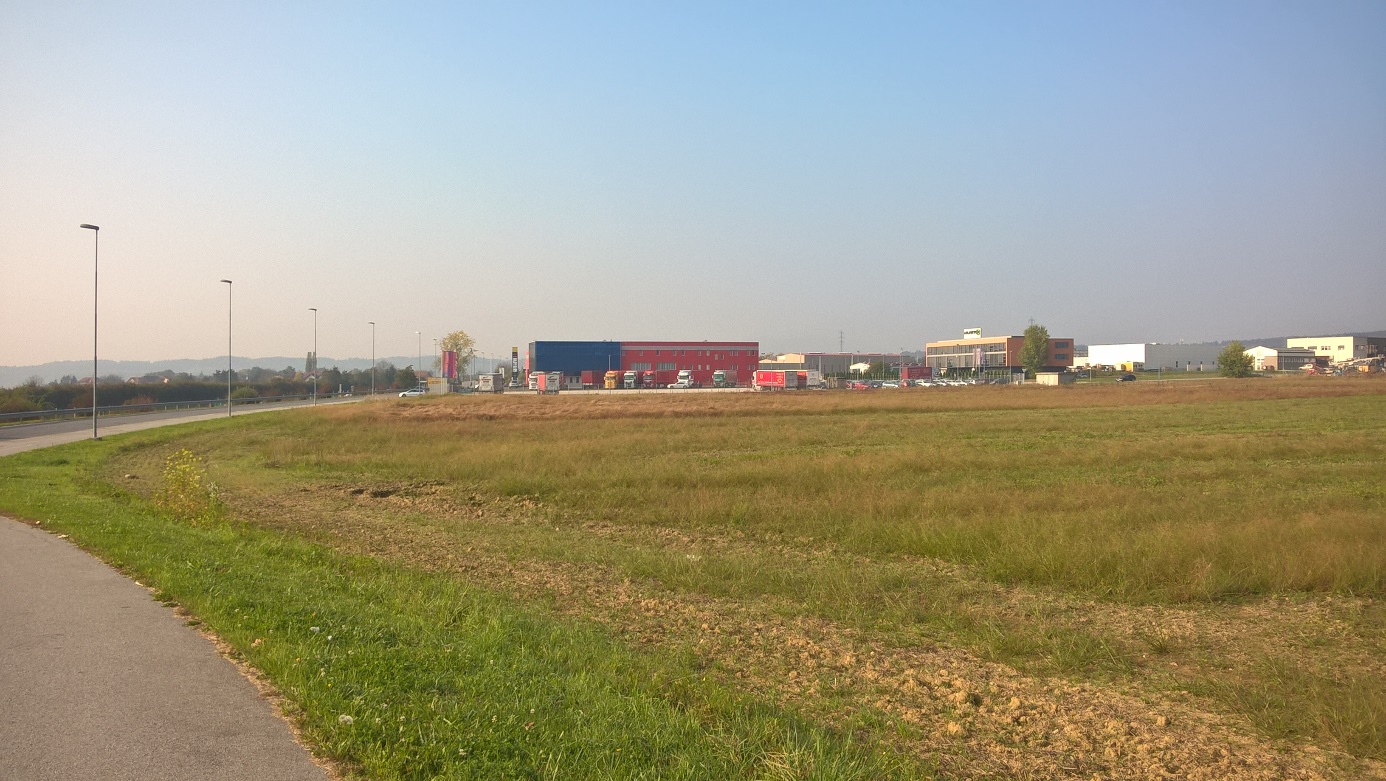 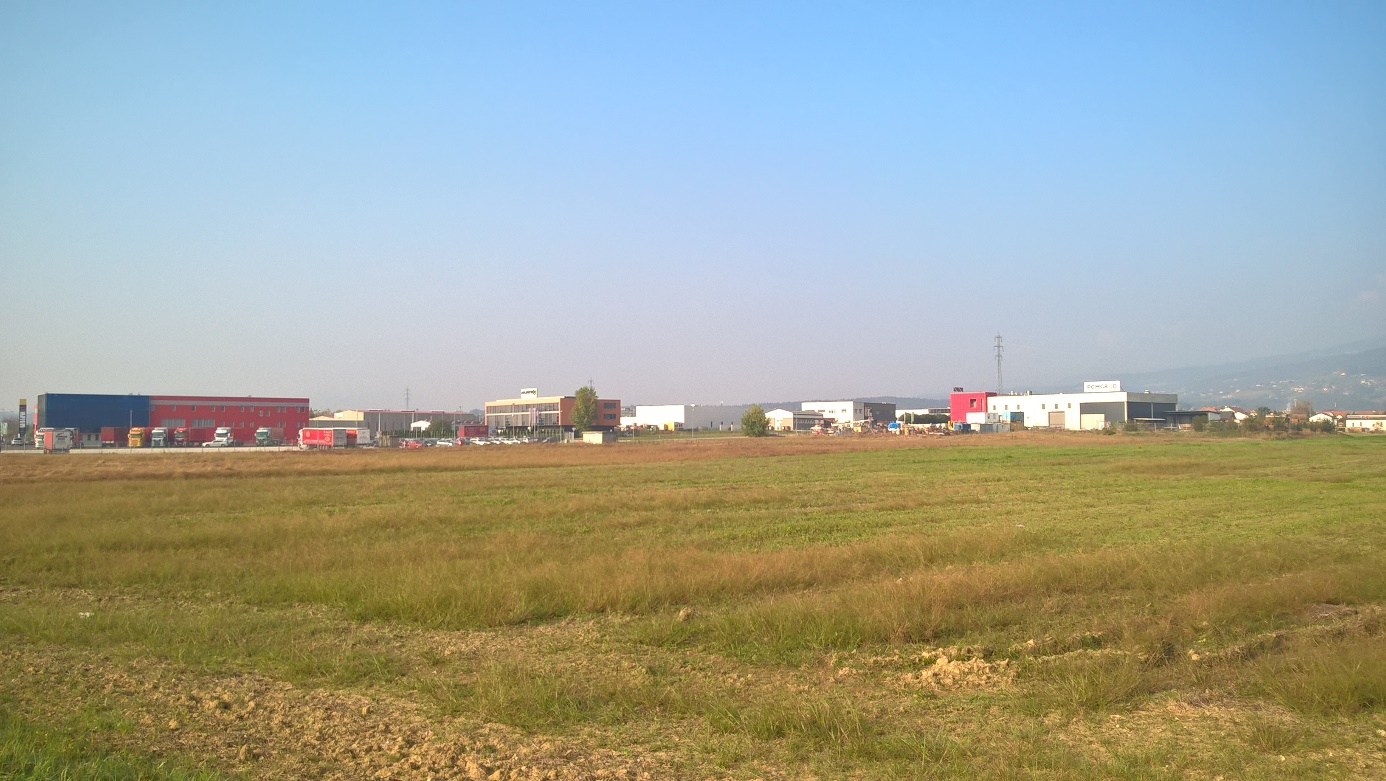 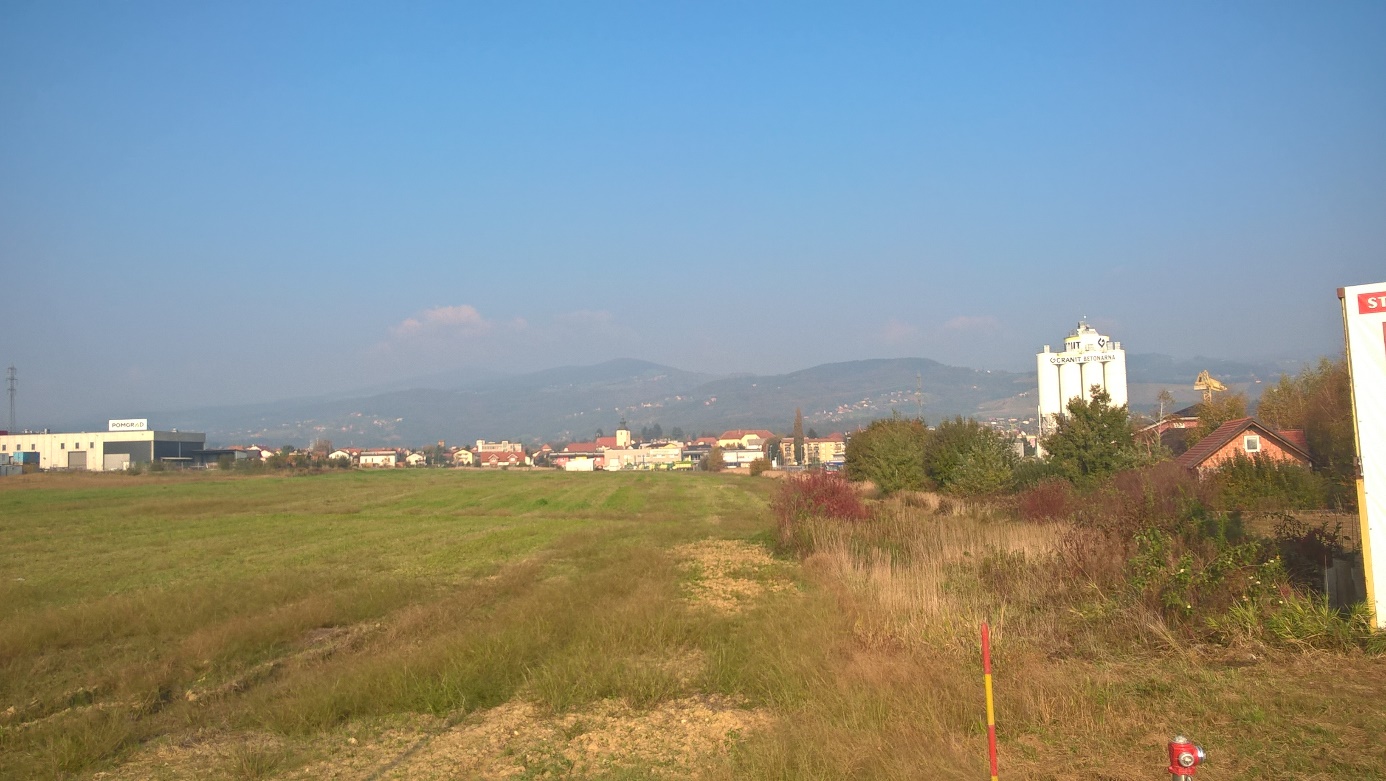 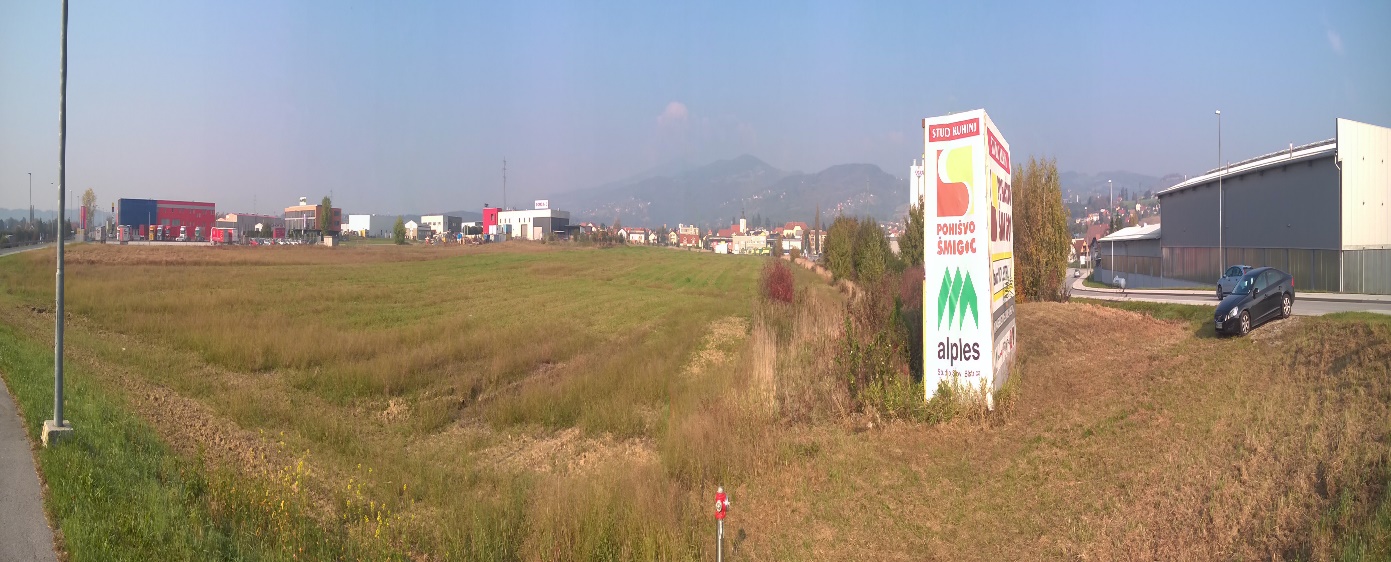 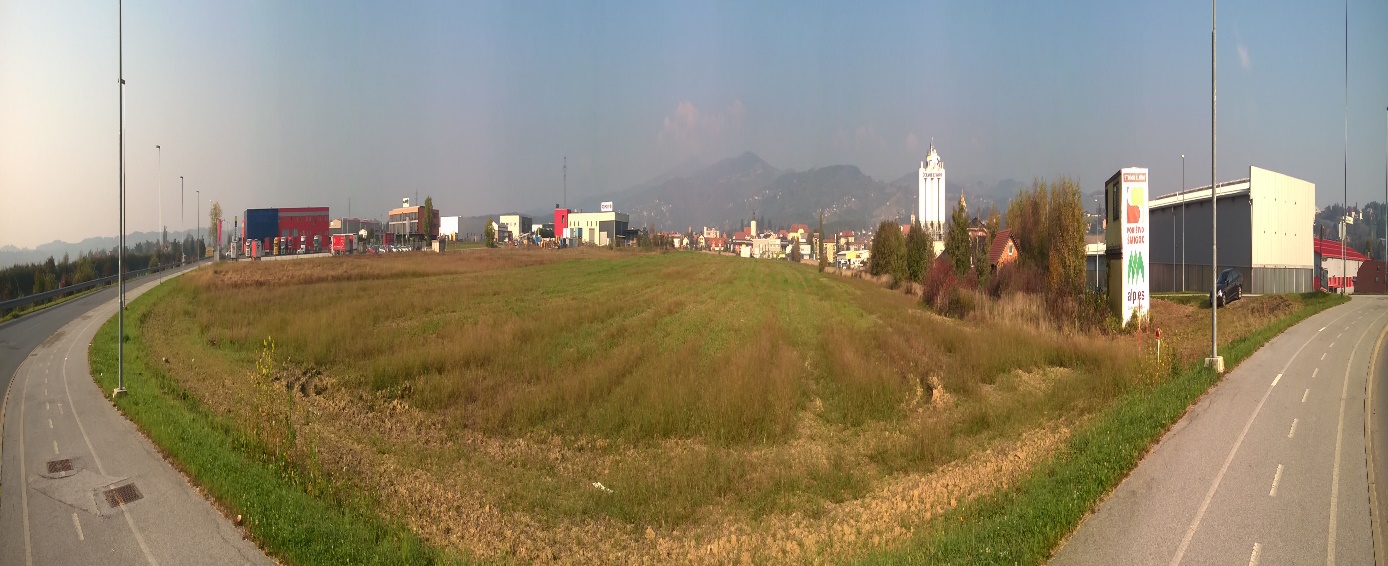 